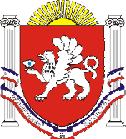 РЕСПУБЛИКА    КРЫМРАЗДОЛЬНЕНСКИЙ РАЙОНБЕРЕЗОВСКИЙ СЕЛЬСКИЙ СОВЕТ 64  заседание 1 созыва                        РЕШЕНИЕ22 марта 2018 года                                          с. Березовка                                       № 526О списании безнадежной к  взысканию задолженности по арендной плате за земельные участки, числящиеся  за организациями, которые отвечают признакам недействующего юридического лицаВ  соответствии с Федеральным Конституционным Законом от 21.03.2014 № 6-ФКЗ «О принятии в Российскую Федерацию Республики Крым и образовании в составе Российской Федерации новых субъектов - Республики Крым и города федерального значения Севастополя», Федеральным законом от 06.10.2003 № 131-ФЗ «Об общих принципах организации местного самоуправления в Российской Федерации», Законом Республики Крым от 21.08.2014 № 54-ЗРК «Об основах местного самоуправления в Республике Крым», Постановлением Правительства РФ от 06.05.2016 г. № 393 «Об общих требованиях к порядку принятия решений о признании безнадежной к взысканию задолженности по платежам в бюджеты бюджетной системы Российской Федерации», Постановлением Администрации Березовского сельского поселения  №181 от 26.09.2017г. «О Порядке списания безнадежной к взысканию задолженности по платежам в бюджет муниципального образования Березовское сельское поселение Раздольненского района Республики Крым», Березовский сельский совет РЕШИЛ :  1. Признать задолженность по арендной плате за земельные участки, находящихся в собственности Республики Крым,  за  ГАО «Черноморнефтегаз», в   сумме 15379 руб. 56 коп.,  которая отвечает признакам недействующего юридического лица, в связи с полученным ответом на заказное письмо с уведомлением о задолженности по арендной плате о том, что ГУП РК «Черноморнефтегаз»  не является право приемником ГАО «Черноморнефтегаз».      В связи с невозможностью взыскания задолженности по арендной плате за земельные участки, образовавшейся по состоянию на 01.12.2014г. в общей сумме 15379 руб. 56 коп.,  произвести её списание.2.  Признать задолженность по арендной плате за земельные участки за ПП «Кералл», в сумме 86585 руб. 39 коп., которая отвечает признакам недействующего юридического лица, в связи с вернувшимся заказным письмом с уведомлением о задолженности по арендной плате с пометкой «возврат (не существует)».       В связи с невозможностью взыскания задолженности по арендной плате за земельные участки, образовавшейся по состоянию на 01.12.2014г. в общей сумме 15379 руб. 56 коп.  произвести её списание.3.   Настоящее решение вступает в силу со дня обнародования. 4. Решение опубликовать на сайте администрации Березовского сельского поселения Раздольненского района Республики Крым ( http://berezovkassovet.ru/ ), а также на информационном стенде Березовского сельского совета, расположенного по адресу: с. Березовка, ул. Гагарина, 52. 5.Контроль за выполнением настоящего решения возложить на постоянную комиссию сельского совета по бюджету, налогам, земельным и имущественным отношениям, социально-экономическому развитию.  Председатель  Березовского сельского совета                                                                   А.Б. Назар